 My Attendance SUCCESS PLANPossible Strategies to REACH MY Attendance GoalsI will make attending school every day a priority.I will keep track of my attendance and absences.I will set my alarm clock for 	         a.m.I will attend school every day unless I’m truly sick with a temperature of 100 degrees or more.I will find a relative, friend or neighbor who can take me to school if I miss my bus. If I am absent, I will contact my teachers to find out what I missed. I will set up medical and dental appointments for weekdays after school. If I must make a medical appointment during the school day, I will try to attend school for the majority of the day.When I am struggling with a challenge that is keeping me from school I will confide in an adult at school and seek help.To improve my attendance, I commit to the following:We will review progress to meet this goal in one month.       Student Signature:							  Date:			      School Staff Signature:							  Date:			MY HELP BANK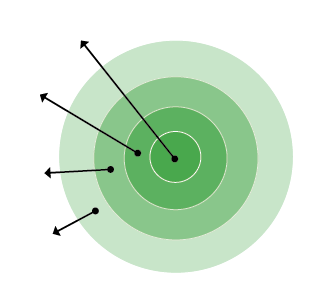 My Family: 

Everyday Helpers: 

Occasional Helpers: 

Potential Helpers:
If I need help getting to and from school or with a barrier to attendance, I will ask the following people help me out: Name:							Best Contact Number: 				

Name:							Best Contact Number: 				Name:							Best Contact Number: 				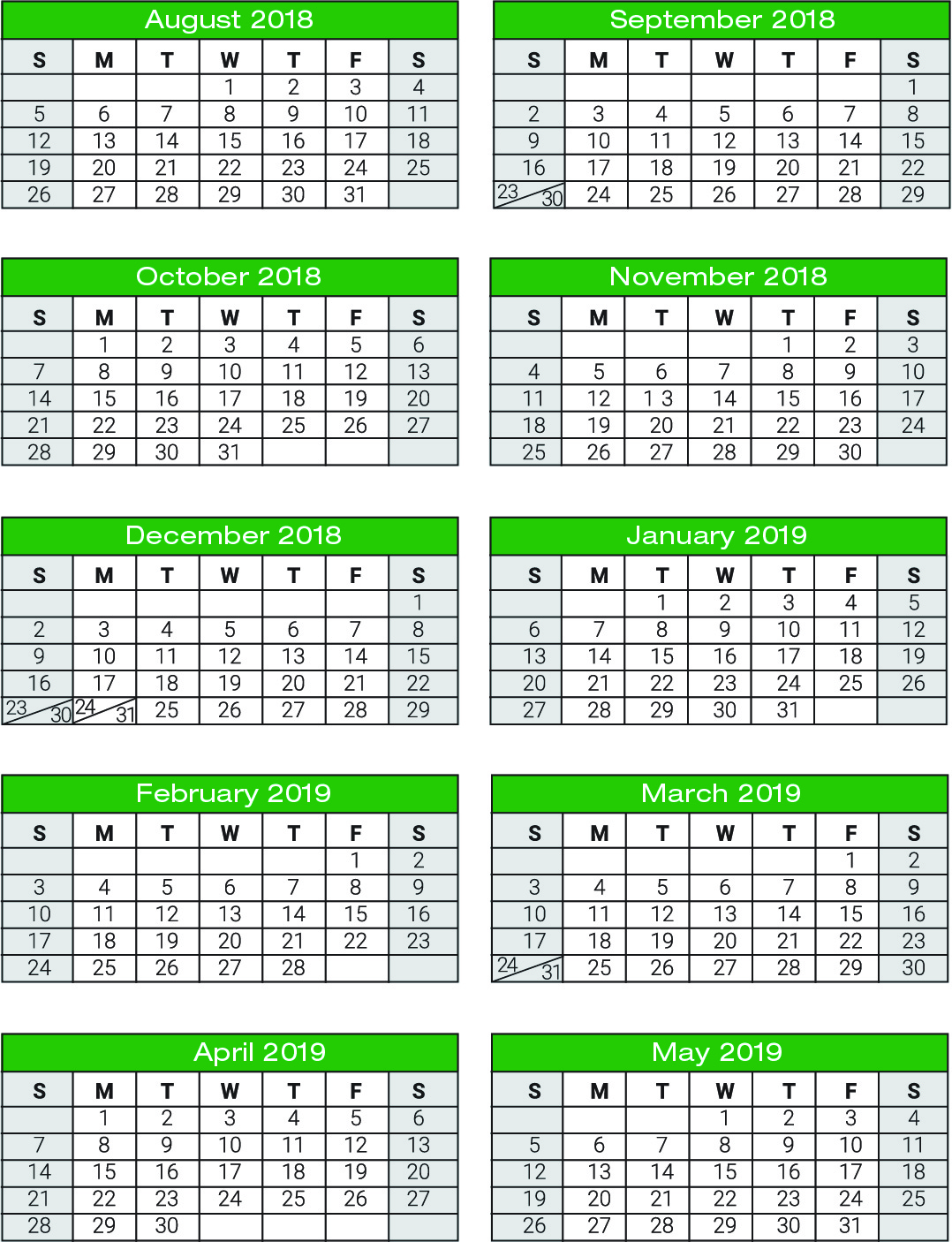 1.2.3.